Reading ASSESSMENT  Name:   ________________________		Date:  __________________CLB Competency & Level ___CLB 4 Reading – Understanding Information - Online_	Reading ASSESSMENT  Name:   ________________________		Date:  __________________CLB Competency & Level ___CLB 5 Reading – Understanding Information - Online	Name ______________________________	Date ___________________Assessment – Reading for Information - OnlineFire Safety – Fireproof Boxes		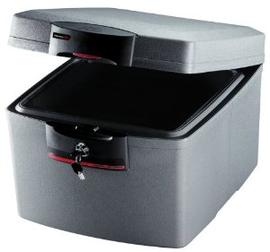 (CLB 4)Directions:  Using your cell phone or ipad, go to www.canadiantire.ca.  Then answer the questions below.1.  Look at the top right side of the home page.  What is the name of your ‘preferred store’? _________________________Click on the preferred store.  What is the street address? ________________________________________2.  Click on the button to ‘Hide Filters’.  In the search tab, type, “Home Safety” and click Enter.  Scroll down this page and you will see “Shop All Categories”.  What is one category that you see here?  ___________________________________ 3.  Now look for the category ‘Safes’.  Click on the picture of the safes.  Then click on the button to ‘Hide Filters’ again if you need to.  Look for the Sentry Safe Medium Fire and Water Security Chest, 0.28 cu. ft.  What is the Canadian Tire product number for this item? __________________    What is the price?  ____________  How many rating stars does this product have?  ____________4.  Click on ‘Compare’ to highlight it red.   Next click on this product.  Is this product in stock at your preferred store?   Yes    No    If yes, what aisle is in? ___5.  Click on “Back to Results” toward the top left of the page.  Look for the Sentry Safe Small Fire and Security Chest, 0.18 cu.ft.   What is the Canadian Tire product number?  _____________________  What is the price?  __________________ How many rating stars does this product have?  ________________6.  Click on ‘Compare’ to highlight it red.    Next click on this product.  Is this product in stock at your preferred store?  Yes    No   If yes, what aisle is in? ____7.  Click on “Back to Results”.  Scroll up and look on the top right for the red “Compare” button.  Click on this to see the two products compared.  Scroll down the page.  What is one difference between the two chests?  ______________________________________________________________________________8.  Which one would you buy and why?  ______________________________________________________________________________________________(CLB 5)9.  Go back to the 0.18 cu. ft. chest.  Look for the link to see if it is in other stores.  Click on this link.  Did you find it in another store?  	Yes    NoIf yes, what is the address?  ________________________________________10.  Now go to www.staples.ca.   Search for ‘Sentry Safe 0.18 cu. ft’.  Scroll down the page to the ‘Product Details’ to be sure you have found the same capacity chest.  What is the price?  _______________   Now click on the blue ‘Check Other Stores’ link.  Where is one store that has this product?  ______________11.  You have a friend who has just moved to Winnipeg.  Your friend is not married.  Which chest would you suggest he buy?  Why?  ________________________________________________________________________________________Real World Task:  Finding information online about fireproof boxes.Real World Task:  Finding information online about fireproof boxes.Real World Task:  Finding information online about fireproof boxes.Real World Task:  Finding information online about fireproof boxes.Can’t do yet(0)Can do frequently(1)Can do most or all of the time(2)Criteria of the task: Understands the layout of the webpage (Q1,2)Scans to find important information  (Q3,5)Finds details (Q4,6)Compares information (Q7)Makes a choice and gives a reason (Q8)Total _______ / 10Rating Scale:  0-4 – not working at this level yet     5 – beginning to work at this level                                   6 – developing    7 – satisfactory    8 -10 – more than satisfactoryTotal _______ / 10Rating Scale:  0-4 – not working at this level yet     5 – beginning to work at this level                                   6 – developing    7 – satisfactory    8 -10 – more than satisfactoryTotal _______ / 10Rating Scale:  0-4 – not working at this level yet     5 – beginning to work at this level                                   6 – developing    7 – satisfactory    8 -10 – more than satisfactoryTotal _______ / 10Rating Scale:  0-4 – not working at this level yet     5 – beginning to work at this level                                   6 – developing    7 – satisfactory    8 -10 – more than satisfactoryComments:Comments:Comments:Comments:Teacher - Something you did very well:Teacher - Something to work on for next time:After doing this assessment I learned ____________________________________________________________________________________________________________________________________After doing this assessment I learned ____________________________________________________________________________________________________________________________________Real World Task:  Looking online for information about fireproof boxes.Real World Task:  Looking online for information about fireproof boxes.Real World Task:  Looking online for information about fireproof boxes.Real World Task:  Looking online for information about fireproof boxes.Can’t do yet(0)Can do frequently(1)Can do most or all of the time(2)Criteria of the task: Finds the website and correct pages with very little helpUnderstands the layout of the page (Q1,2,7)Scans to find important information  (Q3,5)Finds important information in 2 sources (Q4,6,9,10)Interprets information to make a choice (Q8,11)Total _______ / 10Rating Scale:  0-4 – not working at this level yet     5 – beginning to work at this level                                   6 – developing    7 – satisfactory    8 -10 – more than satisfactoryTotal _______ / 10Rating Scale:  0-4 – not working at this level yet     5 – beginning to work at this level                                   6 – developing    7 – satisfactory    8 -10 – more than satisfactoryTotal _______ / 10Rating Scale:  0-4 – not working at this level yet     5 – beginning to work at this level                                   6 – developing    7 – satisfactory    8 -10 – more than satisfactoryTotal _______ / 10Rating Scale:  0-4 – not working at this level yet     5 – beginning to work at this level                                   6 – developing    7 – satisfactory    8 -10 – more than satisfactoryComments:Comments:Comments:Comments:Teacher - Something you did very well:Teacher - Something to work on for next time:After doing this assessment I learned ___________________________________________________________________________________________________________After doing this assessment I learned ___________________________________________________________________________________________________________